« Si vous m’aimez, vous garderez mes commandements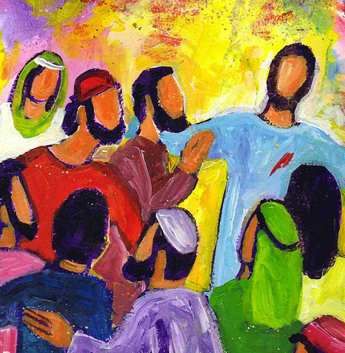 Évangile de Jésus Christ selon saint Jean (14,15-21)En ce temps-là, Jésus disait à ses disciples : « Si vous m’aimez, vous garderez mes commandements. Moi, je prierai le Père, et il vous donnera un autre Défenseur qui sera pour toujours avec vous : l’Esprit de vérité, lui que le monde ne peut recevoir, car il ne le voit pas et ne le connaît pas ; vous, vous le connaissez, car il demeure auprès de vous, et il sera en vous. Je ne vous laisserai pas orphelins, je reviens vers vous.  D’ici peu de temps, le monde ne me verra plus, mais vous, vous me verrez vivant, et vous vivrez aussi. En ce jour-là, vous reconnaîtrez que je suis en mon Père, que vous êtes en moi, et moi en vous. Celui qui reçoit mes commandements et les garde, c’est celui-là qui m’aime ; et celui qui m’aime sera aimé de mon Père ; moi aussi, je l’aimerai, et je me manifesterai à lui. »« Si vous m’aimez ». Jésus continue de préparer ses disciples à son départ. Il ne les laissera pas orphelins. Un autre défenseur, l’Esprit de Vérité, tracera sur terre un sillon d’espérance. Jésus, Dieu de la promesse, désire que nous lui montrions notre amour : gardons sa parole et rendons raison de l’espérance nichée au creux de notre cœur.Pour les parents et catéchistes“Si vous m’aimez, gardez mes commandements.”Quel but Dieu poursuit-il avec moi ? Quelle est la volonté de Dieu pour ma vie ?Dieu dit : “Si vous m’aimez, gardez mes commandements.” (Jean 14, 15) La volonté de Dieu est dans sa parole, dans ses commandements. Dans la nouvelle alliance Dieu grave ses commandements dans mon cœur. La plupart d’entre eux concernent ma vie intérieure, et non mes circonstances extérieures. A cet égard, peu importe que je sois marié ou non, peu importe où je vis et où je travaille – c’est l’obéissance à la parole de Dieu qui compte.Peu importe que je prépare un hamburger, ou que je soigne un patient en fin de vie – si je me mets en colère contre mon collègue – je suis sorti de la volonté de Dieu.Chacun a des compétences différentes, et cela fait que nous avons des professions et des modes de vie différents. Mais quelle que soit la situation dans laquelle je me trouve, je rencontre ma propre volonté, qui s’oppose à la parole de Dieu. Dieu recherche des personnes qui l’aiment assez pour lui obéir au lieu de faire leur propre volonté. Par nature, je suis tellement préoccupé par ce que j’ai à faire physiquement que j’oublie facilement d’obéir aux commandements de Dieu. Par exemple, Dieu m’ordonne de faire disparaitre “toute amertume, toute animosité, toute colère, toute clameur, toute calomnie, et toute espèce de méchanceté…” Ephésiens 4, 31. Si je me mets en colère contre mon collègue, peu importe que je participe à la construction d’une route, que je prépare un hamburger, ou que je prodigue des soins à un malade en fin de vie, je me retrouve en dehors de la volonté de Dieu.L’obéissance à la parole de Dieu est ce qu’il y a de plus importantLa volonté de Dieu est que je sois libre de ma nature humaine, de ma propre volonté et que je suive les commandements qu’il écrit dans mon cœur. “Soyez bons les uns envers les autres, compatissants, vous pardonnant réciproquement…” (Ephésiens 4, 32). Ce n’est pas ma tendance naturelle, mais Dieu m’a ordonné de vivre comme cela – Dieu veut que j’aie part à une vie dans laquelle le péché n’a aucun pouvoir sur moi !Il est impossible de faire la volonté de Dieu par ma propre force, mais quand le seul désir de mon cœur est d’obéir à sa voix au lieu de faire ma propre volonté, Dieu est là et il me donne la force d’accomplir sa volonté !Et longtemps avant, Saint Augustin lâchait la bride : "Aime, et fais ce que tu veux !" Si tu aimes, tu ne feras pas n'importe quoi, et ta volonté entrera dans celle de Dieu. Ainsi, elle sera faite "sur la terre comme elle l'est déjà au ciel". C'est exigeant, mais c'est pour nous aussi un chemin de bonheur, à vivre pour nous, à proposer à nos enfants ! Et pour reprendre le mot du poète, nous pourrons chanter : "que ta volonté soit fête" !L'Evangile de Jean 14, 15-21: Questions sur le texte : (entoure ta réponse)- Qui parle dans le texte ?	Dieu le Père 		Jésus 		L'Esprit Saint 		Un disciple. - A qui parle Jésus ?	A Marthe et Marie 	Au lépreux 	A ses disciples  		A Pilate ?- Dans la vie de Jésus, où situerais-tu ce texte ?	Dans son enfance 			Au moment de son baptême 	A un moment de sa vie où il est avec les foules. 	Avant sa mort (Jésus est sur le point de quitter ses disciples).- Que dit Jésus à ses disciples de faire s’ils l'aiment ?	De lire la bible toute la journée. 	De soigner les malades. 	De garder ses commandements. 	D'amasser beaucoup de biens. 		De s'enfermer.- Peux-tu citer un commandement important pour Jésus ?- Jésus va mourir. Va-t-il oublier pour autant ses amis ?	Oui. Car il ne pourra plus les aider. 		Non. Il sait qu'il pourra toujours les aider.- Que va faire Jésus pour aider ses amis ?	Il va prier Le Père pour qu'il donne à ses amis un autre Défenseur qui sera pour toujours avec eux. 	Il va leur écrire un livre de recommandations. 	Il va nommer un chef des disciples en qui il a toute confiance.- Jésus va mourir. Bientôt le monde ne le verra plus et ses disciples :	L'oublierons.		 °Le pleurerons. 		°Le verrons. 		°Le trahirons.- Jésus cherche à dire à ses disciples que s'ils l'aiment :	Ils resteront toujours en communion avec lui.	Ils trouveront d'autres personnes sur terre pour les aider. 	Il faut qu'ils l'aident à se cacher pour ne pas mourir.Réponses:JésusA ses disciples.Avant sa mort (Jésus est sur le point de quitter ses disciples).De garder ses commandements.Tu aimeras le Seigneur ton Dieu et tu aimeras ton prochain comme toi-même.Non. Il sait qu'il pourra toujours les aider.Il va prier Le Père pour qu'il donne à ses amis un autre Défenseur qui sera pour toujours avec eux.Le verrons.Ils resteront toujours en communion avec lui.L'Evangile de Jean 14, 15-21: Quelques pistes de discussion :- Jésus va mourir. Il parle à ses amis : Il leur dit des choses très importantes, essentielles, des choses qui vont permettre à ses disciples de continuer la route de la meilleure des façons possibles. Voici l'une de ses paroles: "Si vous m’aimez, vous garderez mes commandements."Pour toi, quels sont les commandements de Jésus ?Jésus lisait la Bible. Il suivait les commandements de Moïse; mais deux commandements étaient essentiels pour lui: "Tu aimeras le Seigneur ton Dieu..." et "Tu aimeras ton prochain comme toi-même."Jésus invite ses amis à rester dans l'Amour: Aimer Dieu, passer du temps avec Lui, passer ses jours avec lui, et aimer son prochain.Aimer son prochain, qu’est-ce que cela veut dire pour toi ? De quelles manières peux-tu aimer ton prochain ?Est-ce facile ? Jésus ne nous demande pas de faire des choses extraordinaires. Il nous demande d’être dans le partage au quotidien, dans l’entraide, de mettre ses talents au service des autres.   - Jésus n'oubliera pas ses amis, il priera le Père pour eux :Jésus va prier le Père pour que tous ses amis aient un défenseur toujours à leur côté.D'après toi, qu'est-ce qu'un défenseur ?Un défenseur, c'est quelqu'un qui nous vient en aide dans les difficultés. Il nous soutient, nous accompagne, nous porte, nous encourage, nous aide à être plus fort.Si nous le voulons, nous ne sommes pas seuls. L'Esprit Saint peut vivre avec nous et en nous.- Jésus aimerait nous voir entrer dans la communion avec le Père :Si nous aimons Jésus, nous allons suivre ses commandements et nous rapprocher du Père. Si vous m’aimez, vous garderez mes commandements: Aimer Dieu et son prochain.Du Père, nous recevrons l'Esprit Saint demandé par Jésus. Moi, je prierai le Père, et il vous donnera l’Esprit de vérité.Par la présence du Saint Esprit en nous, nous verrons et nous vivrons vraiment ! Vous me verrez vivant, et vous vivrez aussi.Nous rentrerons dans la communion avec Dieu.En ce jour-là, vous reconnaîtrez que je suis en mon Père, que vous êtes en moi, et moi en vous.Jésus veut que nous ayons la même relation que lui avec son Père.Pourquoi Jésus aimerait-il nous voir entrer dans la communion avec le Père ?Donne ton avis. Peut-être Jésus veut-il notre bonheur ? Peut-être qu'il aimerait nous voir devenir semeur de joie, d'Amour, de douceur, de bonté,...Prière :Père, ouvre mon coeur! (Image internet, texte idees-cate.)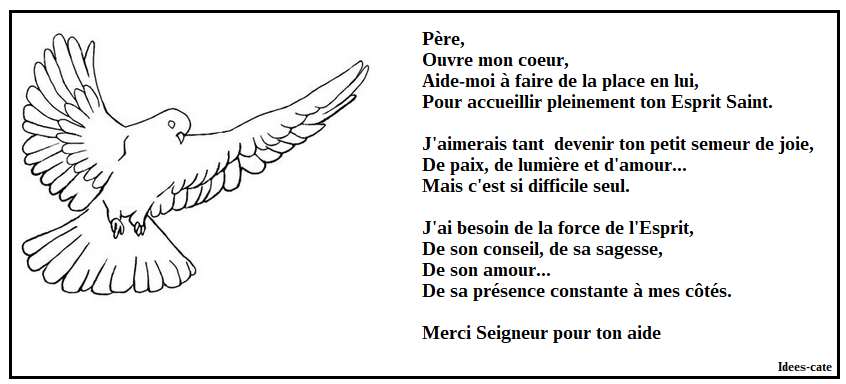 